         Humane Evacuation Animal Rescue Team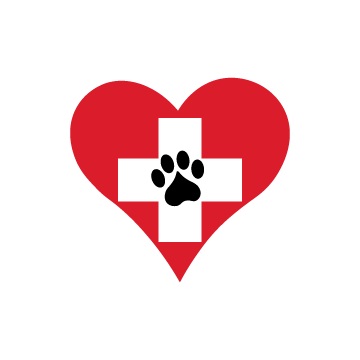 			   Caretakers of Displaced Animals                                 Photo Release FormI hereby grant to Humane Evacuation Animal Rescue Team (“HEART”) permission to use any photos or videos made by me and/or in which I appear, in publications, social media, newsletters, online platforms or in any communications related to HEART’s mission.					_________________________					Signature					_________________________					Printed Name					_________________________					Date